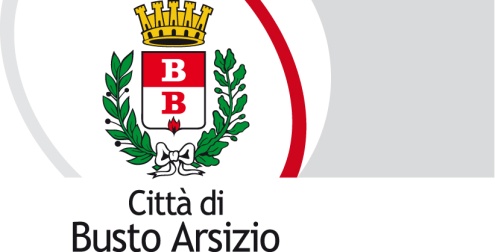 TASSA SMALTIMENTO RIFIUTI SOLIDI URBANIUTENZE DOMESTICHELa dichiarazione della Tassa Rifiuti deve essere effettuata al Comune entro il 30 giugno dell’anno d’imposta successivo a quello del verificarsi del fatto che ne determina l’obbligo di nuova occupazione/variazione/cessazione, a mezzo raccomandata senza avviso di ricevimento A.R. o a mezzo posta elettronica certificata all’indirizzo protocollo@comune.bustoarsizio.va.legalmail.it unitamente a copia fotostatica, non autenticata di un documento d’identità in corso di validità dell’intestatario; con consegna diretta all’Ufficio Protocollo o recandosi direttamente all’Ufficio Tributi.lI/la  sottoscritto/a 	
(Cognome e nome)......……………………………………………….…………………………….........nato/a a..............................………………………..… Provincia di …… il.............…….....................Codice Fiscale..........................................................................Tel..................................................e.mail ……………………………………………………… PEC ……………………………………….Residente a…………………………………… in Via…………………………………………...n°.……Indirizzo recapito (se diverso) ……………………………………………………………………………CHIEDELA RIDUZIONE TARIFFARIA PER:Abitazioni tenute a disposizione per uso stagionale o altro uso limitato e discontinuo, non superiore a 183 giorni nell’anno: riduzione 20% impegnandosi a non cedere l’abitazione in uso a terzi e di comunicare l’eventuale variazione di cambio di situazione. Dal____________ al ______________Abitazioni occupate da soggetti che risiedano o abbiano la dimora, per più di sei mesi l’anno, all’estero: riduzione 20% impegnandosi a non cedere l’abitazione in uso a terzi e di comunicare  l’eventuale variazione di cambio di situazione. Dal________________ al _________________Altro (specificare) __________________________________ come previsto dall’art. __________ del vigente Regolamento Tassa Rifiuti (allegare copia documenti)L’AGEVOLAZIONE TARIFFARIA PER:Locali condotti da nuclei familiari composti di SOLI residenti ultrasettantenni: riduzione 30%, impegnandosi  a comunicare l’eventuale variazione di cambio di situazioneLocali condotti da soggetti della cui famiglia fanno parte portatori di handicap o invalidi in misura compresa tra  il 40%  e il 60% e  non ricoverati  in Istituti:  riduzione 30%,  impegnandosi  a comunicare l’eventuale variazione di cambio di situazione (allegare copia documento comprovante la percentuale d’invalidità)Locali condotti da soggetti della cui famiglia fanno parte portatori di handicap o invalidi in misura superiore al 60% e  non ricoverati  in Istituti:  riduzione 50%,  impegnandosi  a comunicare l’eventuale variazione di cambio di situazione (allegare copia documento comprovante la percentuale d’invalidità)Locali ad uso abitativo e sue pertinenze di proprietà, purché non locati, condotti da persone ricoverate presso Istituti di Cura: riduzione 100% (allegare copia certificazione dell’Istituto)ATTENZIONE – Qualora alla stessa utenza si rendessero contestualmente applicabili più agevolazioni, ne sarà applicata soltanto una, quella più favorevole al contribuente.L’ESCLUSIONE DELLA TASSA RIFIUTI PER:Locali privi di utenze attive: impegnandosi a comunicare l’eventuale variazione di cambio di situazione (ALLEGARE COPIA della documentazione comprovante la rimozione dei contatori o chiusura delle utenze). Dal________________ al _________________Locali danneggiati, in ristrutturazione, inagibili: impegnandosi a comunicare l’eventuale variazione di cambio di situazione. Dal________________ al _________________NOTE:INFORMATIVA PER IL CONTRIBUENTE art. 13 del Regolamento UE 2016/679Ai sensi e per gli effetti di cui all’art. 13, del Regolamento UE 2016/679 relativo alla protezione delle persone fisiche con riguardo al trattamento dei dati personali, nonché alla libera circolazione di tali dati e che abroga la direttiva 95/46/CE, La invitiamo a prendere atto dell’informativa.I dati personali saranno trattati in forma cartacea, informatizzata e telematica ed inserita nelle pertinenti banche dati cui potranno accedere gli incaricati al trattamento degli stessi.Il trattamento potrà anche essere effettuato da terzi che forniscono specifici servizi elaborativi, amministrativi o strumentali necessari per il raggiungimento delle finalità di cui sopra (elenco dei soggetti disponibile nel sito istituzionale del Comune www.comune.bustoarsizio.va.it/index.php/regolamenti/2-non-categorizzato/8252-privacy).Tutte le operazioni di trattamento dei dati sono attuate in modo da garantire l’integrità, la riservatezza e la disponibilità dei dati.La informiamo che in qualità di interessato ha, oltre il diritto di proporre reclamo all’Autorità di controllo, i diritti qui di seguito riportati, artt. 15, 16, 17 18, 20, 21 e 22 del REG. UE 2016/679, che potrà far valere rivolgendo apposita richiesta al Titolare del trattamento e/o al responsabile della protezione dei dati (Informativa completa disponibile sul sito istituzionale del Comune www.comune.bustoarsizio.va.it/index.php/regolamenti/2-non-categorizzato/8252-privacy).AVVERTENZE PER LA COMPILAZIONEAi sensi di quanto previsto dall’art. 1, comma 106 della Legge Finanziaria 2007 e di quanto disposto dall’Agenzia delle Entrate con Provvedimento del 14.12.2007, pubblicato sulla Gazzetta Ufficiale n. 300 del 28/12/2007, il Comune ha l’obbligo di trasmettere all’Agenzia delle Entrate i dati di tutte le utenze attive ai fini della Tassa Rifiuti completi di alcune informazioni che riguardano l’immobile da Lei occupato.Tutti i dati/documenti richiesti devono essere obbligatoriamente forniti ai fini della corretta determinazione della Tassa Rifiuti dovuta e di ottemperare all’obbligo di trasmissione all’Agenzia delle Entrate.Dichiara, altresì, di essere a conoscenza delle sanzioni penali a carico di chi dichiara il falso o esibisce atto falso (art. 76 D.P.R. 445/2000 in base agli artt. 46 e 47 del D.P.R. 445/2000).Busto Arsizio, il ………………………….       	FIRMA………………………………………………... 